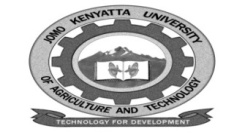 W1-2-60-1-6JOMO KENYATTA UNIVERSITY OF AGRICULTURE AND TECHNOLOGYUNIVERSITY EXAMINATIONS 2014/2015YEAR I SEMESTER II EXAMINATION FOR THE DEGREE OF BACHELOR OF DEVELOPMENT STUDIESHSD 2108: THEORIES OF DEVELOPMENT AND UNDERDEVELOPMENTDATE:DECEMBER 2014                                                               TIME: 2 HOURSINSTRUCTIONS:  Answer question one and any other two questions.QUESTION ONEa.	Discuss briefly the following classical theories of Economic Development.											(6 marks)	i.	Linear stages of growth.	ii.	Theories and patterns of structural change.	iii.	International dependence revolution.b.	Briefly using examples explain what causes development and underdevelopment.											(8 marks)c.	Neo classical revolution holds that “state intervention slows the pace of economic 	growth”.  Briefly explain why they opt for the following approaches.	(6 marks)	i.	The free market approach.	ii.	The public choice approach.	iii.	Market friendly approach.d.	Using Kenya as an example, explain the number of ways in which  high rates of 	inflation has impacted on the lives of its categories. 			(10 marks)QUESTION TWOCritically examine and explain Rostows theory of development and show its relevance to the developing nations.								(20 marks)QUESTION THREEDiscuss how structural change models can help the third world countries to move from under development to development.						(20 marks)QUESTION FOURAfrican countries have been said to be under developed due to the fact of colonial interference.  Discuss this view citing examples.				(20 marks)QUESTION FIVEExamine Kremer’s O –Ring theory of Economic Development and show how it be utilized in the Kenyan context.							(20 marks)	